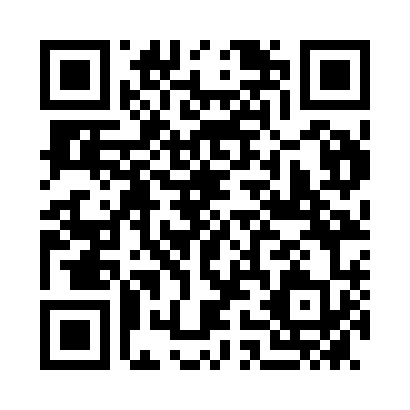 Prayer times for Perg, AustriaWed 1 May 2024 - Fri 31 May 2024High Latitude Method: Angle Based RulePrayer Calculation Method: Muslim World LeagueAsar Calculation Method: ShafiPrayer times provided by https://www.salahtimes.comDateDayFajrSunriseDhuhrAsrMaghribIsha1Wed3:315:4212:594:588:1610:182Thu3:295:4012:584:598:1710:203Fri3:265:3912:584:598:1910:224Sat3:235:3712:585:008:2010:255Sun3:215:3612:585:008:2110:276Mon3:185:3412:585:018:2310:307Tue3:155:3312:585:018:2410:328Wed3:125:3112:585:028:2610:349Thu3:105:3012:585:028:2710:3710Fri3:075:2812:585:038:2810:3911Sat3:045:2712:585:038:3010:4212Sun3:015:2512:585:048:3110:4413Mon2:595:2412:585:048:3210:4714Tue2:565:2312:585:058:3410:4915Wed2:535:2112:585:058:3510:5216Thu2:505:2012:585:068:3610:5417Fri2:485:1912:585:068:3710:5718Sat2:455:1812:585:078:3910:5919Sun2:425:1712:585:078:4011:0220Mon2:415:1512:585:088:4111:0421Tue2:415:1412:585:088:4211:0722Wed2:405:1312:585:098:4411:0823Thu2:405:1212:585:098:4511:0924Fri2:405:1112:585:108:4611:0925Sat2:395:1012:585:108:4711:1026Sun2:395:0912:595:118:4811:1027Mon2:395:0912:595:118:4911:1128Tue2:395:0812:595:118:5011:1129Wed2:385:0712:595:128:5111:1230Thu2:385:0612:595:128:5211:1231Fri2:385:0612:595:138:5311:13